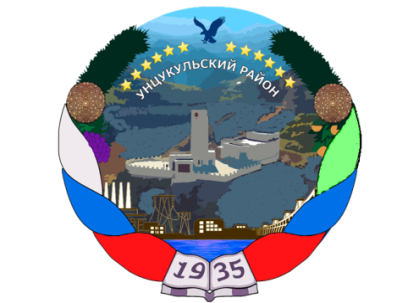 Республика ДагестанМуниципальное образование «Унцукульский район»Муниципальное казенное общеобразовательное учреждение «Араканская средняя общеобразовательная школа»___________________________________________________________________________368943, Унцукульский район, с.Аракани, ул. . Гос. Советника 2 кл. Магомедова С-Г А., 17Тел. 89285041530 Сайт: araka.dagestanschool.ru/admin, email- arakanisosh@mail.ruИНН-0533009952, ОГРН-1020501741985Отчет о проведении Республиканского Флешмобапо профилактике наркомании«Спорт вместо наркотиков»________МКОУ "Араканкая СОШ»_________Руководитель ОО/МОУО:______________________        /__________/МПМуниципальноеобразованиеПеречень принявших участие во Флешмобе образовательных организаций (Наименование полностью)Общее количество учащихся принявших участие во ФлешмобеОбщее количество принявшие во Флешмобе детей из группы рыскаСилка на публикации образовательной организацииМКОУ «Араканская СОШ»Каримулаев Гаджимагогомед АдилгереевичКандидат МС 210https://araka.dagestanschool.ru/?section_id=197МКОУ «Араканская СОШ»МКОУ «Араканская СОШ»МКОУ «Араканская СОШ»